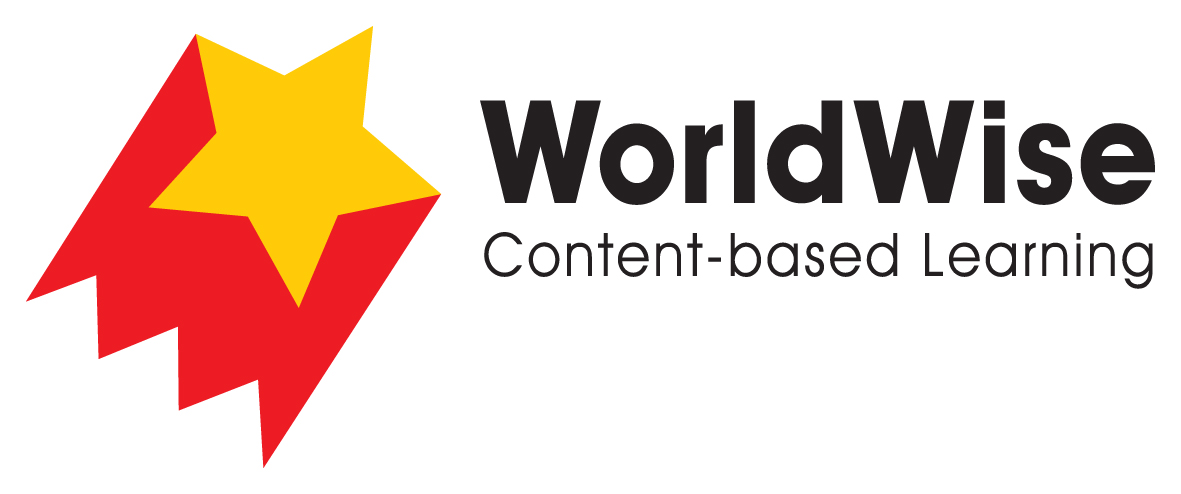 Grade 5 – Investigations							Arctic PeoplePart 5 – Present and share

Look over all of the information that you have gathered in your investigation. What are the most important ideas about Arctic People?  Make a chart showing the most important ideas.

Once completed make sure you save this fileIñupiat PeopleTraditional LifestyleModern Times General information about this Arctic Region- climate, features, wildlife Food and huntingTools and technology ShelterTransportHeating and lightClothingEducation Arts and craftsCultural/recreational activities Type of work and tradeInfluence of climate change